ตัวอย่าง ( ปกแข็งสีเทา ตัวอักษร Angsana new สีทอง)ปกรายงานการวิจัย งบประมาณแผ่นดิน  มหาวิทยาลัยราชภัฏจันทรเกษม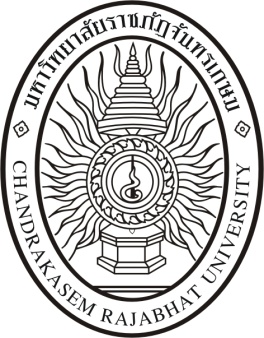 รายงานการวิจัย   (ขนาดตัวอักษร 24 พอยต์)ชื่อเรื่อง  (ขนาดตัวอักษร 24 พอยต์)ชื่อผู้วิจัย  (ขนาดตัวอักษร 18 พอยต์)คณะ......................................  (ขนาดตัวอักษร 18 พอยต์)ปี..............(ที่เผยแพร่)  (ขนาดตัวอักษร 18 พอยต์)งานวิจัยนี้ได้รับทุนอุดหนุนจากงบประมาณอุดหนุนการวิจัย (ขนาดตัวอักษร 18 พอยต์)จากงบประมาณแผ่นดินประจำปีงบประมาณ ............. (ขนาดตัวอักษร 18 พอยต์)สถาบันวิจัยและพัฒนา  มหาวิทยาลัยราชภัฏจันทรเกษม (ขนาดตัวอักษร 18 พอยต์)รายงานการวิจัยพฤติกรรมการใช้ถุงยางอนามัยตามแบบจำลองข้ามทฤษฎีของนักศึกษามหาวิทยาลัยราชภัฏในกลุ่มรัตนโกสินทร์ดร.สันทนา  วิจิตรเนาวรัตน์คณะศึกษาศาสตร์พ.ศ.2553งานวิจัยนี้ได้รับทุนอุดหนุนจากงบประมาณอุดหนุนการวิจัยจากงบประมาณแผ่นดินประจำปีงบประมาณ  2552สถาบันวิจัยและพัฒนา  มหาวิทยาลัยราชภัฏจันทรเกษมรายงานการวิจัยพฤติกรรมการใช้ถุงยางอนามัยตามแบบจำลองข้ามทฤษฎีของนักศึกษามหาวิทยาลัยราชภัฏในกลุ่มรัตนโกสินทร์The Condom use Behavior Base on the Transtheoretical ModelOf  Students in Ratanakosin Groupดร.สันทนา  วิจิตรเนาวรัตน์คณะศึกษาศาสตร์พ.ศ.2553งานวิจัยนี้ได้รับทุนอุดหนุนจากงบประมาณอุดหนุนการวิจัยจากงบประมาณแผ่นดินประจำปีงบประมาณ  2552สถาบันวิจัยและพัฒนา  มหาวิทยาลัยราชภัฏจันทรเกษม